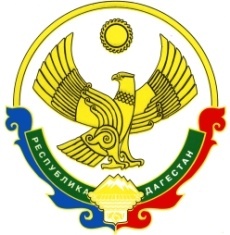 РЕСПУБЛИКА ДАГЕСТАНАдминистрация Муниципального района «Бабаюртовский район»МКОУ "Бабаюртовская СОШ № 2 им. Б.Т. Сатыбалова"368060, с. Бабаюрт, ул. Э.Герейханова (Школьная) 13"А"тел.:  (247) 2-10-26                                                                                                                                            эл/почта:  babayurtsosh2@mail.ruРассмотрено и принято                        СОГЛАСОВАНО                                 УТЕРЖДЕНО на заседании                                         Председатель ПК                                 Директор педагогического совета                       МКОУ БСОШ №2                                МКОУ БСОШ №2                       МКОУ БСОШ №2  им. Б. Т. Сатыбалова                  им. Б. Т. Сатыбалова                           им. Б. Т. СатыбаловаПротокол № ___                       _________ Мурзабекова З. К.             _________ Алиева Д. А.от «___»     «____»  20___       от «___»     «____»  20___                    Приказ № ___                                                                                                              от «___»     «____»  20___Планработы с одаренными детьмиМКОУ "БСОШ № 2имени   Б. Т. САТЫБАЛОВА»на 2021-2022 учебный годЦель:	Создание единого методологического подхода к организации работы с одаренными детьми вчерез сетевое взаимодействие управления школы и учреждений дополнительногообразования.Цель:	Создание единого методологического подхода к организации работы с одаренными детьми вчерез сетевое взаимодействие управления школы и учреждений дополнительногообразования.Цель:	Создание единого методологического подхода к организации работы с одаренными детьми вчерез сетевое взаимодействие управления школы и учреждений дополнительногообразования.Актуализация школьного банка данных об одаренных детях.В течение годаЗам. директора по ВРСоставление индивидуальных образовательных маршрутов, индивидуальныхобразовательных траекторий обучающихсяСентябрьЗам. директора по УРРазработка системы «портфолио», учитывающей достижения обучающихсяв различных сферах учебной деятельности и дополнительного образования.В теч. годаЗам. директора по ВРОрганизация и проведение школьного этапа предметных олимпиад: 4-11 классыСентябрь - октябрь, Заместитель директора по УР, Орг. комитетУчастие в школьном туре Всероссийской олимпиады школьниковОктябрь,Учителя- предметникиУчастие в муниципальном туре Всероссийской олимпиады школьниковНоябрь Зам. директора по УРУчастие в региональном туре Всероссийской олимпиады школьниковЯнварь Зам. директора пУчастие во всероссийских игровых конкурсах по предметамВ течение годаРуководители МОУчастие в научно- практических конференциях. В течение годаЗам. директора по УРУчастие в муниципальных, региональных, всероссийских заочных конкурсах,дистанционных олимпиадахВ течение уч. годаЗам. директора по УР и по ВРУчастие в творческих конкурсахВ теч. годаЗам. директора по УР и по ВРУчастие в спортивных соревнованияхВ теч. годаУчителя физкультурыОбучающие семинары, экскурсииВ течение уч. годаУчителя, классные руководители